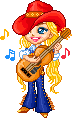 COUNTRY  DANCE  WESTERN                 ACADEMYIntroduction : 32 temps [1 - 8] R SIDE ROCK, R SAILOR STEP, L SAILOR STEP, CROSS, ¼ R BACK L, ¼ R SIDE R 1-2             Rock D à D, Revenir sur PG 3&4           PD croisé derrière PG, PG à G, PD à D 5&6           PG croisé derrière PD, PD à D, PG à G 7-8-1         PD croisé dessus PG, ¼ Tour à D en posant PG derrière, ¼ Tour à D en posant PD à D [9 - 16] L CROSS ROCK SIDE, R CROSS ROCK SIDE, CROSS 2-4             Rock G croisé devant PD, Revenir sur PD, PG à G (6.00) 5-7             Rock D croisé devant PG, Revenir sur PG, PD à                     Option « fun » sur le mur 6 (commence face à 12.00):                                 Stomp D croisé sur PG, Pause, Pause, Revenir sur PG 8                 PG croisé devant PD                          ***** RESTART sur le mur 2 (commence face à 6.00) reprendre la danse face à 12.00 [17 - 24] R CHASSE, L BACK ROCK, ¼ R SHUFFLE BACK, R BACK ROCK 1&2            PD à D, PG à côté PD, PD à D 3-4              Rock PG derrière, Revenir sur PD 5&6            ¼ Tour à D en posant le PG derrière, PD à côté PG, PG derrière (9.00) 7-8              Rock PD derrière, Revenir sur PG [25 - 32] KICK R&L, STEP ¼ L, R JAZZ BOX, CROSS 1&2&          Kick D devant, PD à côté PG, Kick G devant, PG à côté PD 3-4               PD devant, ¼ Tour à G en posant PG à G (6.00) 5-8               PD croisé devant PG, PG derrière, PD à D, PG légèrement posé devant PD [33 - 40] DIAGONAL R, TOGETHER, HEEL BOUNCES, DIAGONAL L, TOGETHER, HEEL BOUNCES 1-2                Grand pas D dans la diagonale D (corps face à 6.00), PG à côté PD &3&4           Lever les talons, Abaisser les talons, Lever les talons, Abaisser les talons (PdC sur PD) 5-6                Grand pas G dans la diagonale G (corps face à 6.00), PD à côté PG &7&8           Lever les talons, Abaisser les talons, Lever les talons, Abaisser les talons (PdC sur PG) [41 - 48] (HITCH R) BACK R, SLIDE L, L COASTER CROSS, STOMP R, HOLD, BEHIND SIDE CROSS (&)1-2          (Option: rapide Hitch D sur le compte &),                Grand pas D derrière, Glisser le PG vers PD 3&4               PG derrière, PD à côté PG, PG croisé devant                             *****    RESTART sur le mur 4 (commence face à 6.00) reprendre la danse face à 12.00 5-6                 Stomp PD à D, Pause 7&8               PG croisé derrière PD, PD à D, PG croisé devant PD FINAL : La danse finit sur le mur 8 à 12.00 : rajouter PD à D